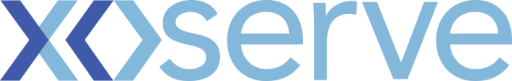 Dear Customer, Please find below a pre-meeting brief ahead of the Change Management Committee 9th February 2022. This brief focuses on required approvals and recommendations that the committee will be asked to undertake. For a full view of the agenda, meeting content and attendees, please visit the Joint Office of Gas Transporters dedicated webpage:09 February 2022 DSC Change Management Committee | Joint Office of Gas Transporters (gasgovernance.co.uk)If you have any queries regarding these key messages please get in touch via uklink@xoserve.com or James Rigby 07739689512Kind RegardsJames Rigby - Customer Change Manager -james.rigby@xoserve.com | 07739689512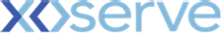 Address: Xoserve Limited, Lansdowne Gate, 65 New Road, Solihull, B91 3DLCompany Website: http://www.xoserve.comWho has this communication been sent to? Organisations listed on the Joint Office of Gas Transporters distribution list2 – Budget Movement & Change PipelineCommittee members will be presented with a view of the current financial year’s budget (21/22) The change pipeline summarises / details where each change currently resides3 - CaptureNew Change Proposals – Initial ReviewXRN5471 Services to release data to UNC parties – Shipper, DNO & IGTs will be asked to approve this Change into CaptureXRN5472 Creation of a UK Link API to consume daily weather data for Demand Estimation processes– Shipper, DNO, IGT & NTS will be asked to approve this Change into CaptureXRN5473 - Meter Asset Detail Proactive Monitoring Service – Shippers will be asked to approve this Change into CaptureXRN5470 New Service Line for SDT v21 – This will be presented to the Committee for information prior to going to CoMC in February to approve.Change Proposals – Post Solution Review for ApprovalShippers will be asked to vote on the solution option for XRN4990 - Transfer of Sites with Low Read Submission Performance from Class 2 and 3 into Class 4 (MOD0664) 4 – Design and Delivery Design XRN4992a - Clarification of Supplier of Last Resort (SoLR) Cost Recovery Process (Interim Solution) – Shippers & DNOs will be asked to approve the Detailed DesignXRN5393 - Gemini Spring 22 Release (UNC MODS 0752S, 0755S & 0759S) – NTS & Shippers will be asked to approve the Detailed DesignXRN5463 - Technical Debt reduction - Prime and Sub process enhancement - Shippers will be asked to approve the Detailed DesignXRN5464 - Technical Debt Reduction - Class 1 and 2 - Shippers will be asked to approve the Detailed DesignUK Link Cloud Programme Change Pack – Shippers, DNO & IGTs will be asked to approve the Detailed DesignChange Documents for ApprovalNTS will be asked to vote on the BER for XRN5450 Demand tool to support Urgent Modification 0788NTS will be asked to vote on the BER for XRN5458 Urgent Modification 0791 - Contingency Gas Procurement Arrangements when a Supplier acts under a Deed of UndertakingNTS will be asked to vote on the CCR for Urgent Modification 0788 - Minimising the market impacts of ‘Supplier Undertaking’ operationShippers will be asked to vote on the CCR for XRN5235 Request for access to SOQ data & capacity figures which influence transportation charges DNO will be asked to vote on the CCR for XRN5377 Addition of ‘Class’ field to supply point data reportsShippers will be asked to vote on the EQR for XRN5379 Class 1 Read Service Procurement Exercise (Mod 0710) Project ApprovalsXRN5253 June 21 – The committee will be given a project update and Shippers will be asked to approve the CCRXRN5289 November 21 – The committee will be given a project update and Shippers, DNO and IGTs will be asked to approve the revised BER.Other updates / discussion During the meeting Xoserve will update the committee on:XRN5231 Flow Weighted Average CV Standalone release Decarbonisation projectNG transmission change horizon plan CSSC Programme Dashboard updateMove to Cloud updateCMS Rebuild updateAOB - KVI Customer Change Survey